学びの森わかば園　子育て支援予約制（親子１０組まで）となります。Wakaba Club参加者は優先予約を受け付けます。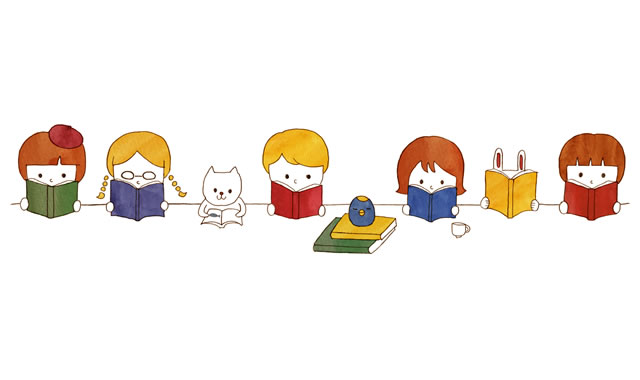 